Presentation table of a project - Model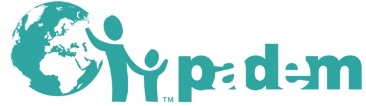 1.2.1 Project title1.2.2 Country and region (s) of implementation1.2.3 Project start date1.2.4 Duration in months of the project1.2.5 Number and situation of project beneficiaries1.2.6 General and specific objectives of the project1.2.7 Indicators and sources of verification1.2.8 Expected results1.2.9 Project sustainability1.2.10 Total budget in €1.2.11 Date of eligibility of expenditure